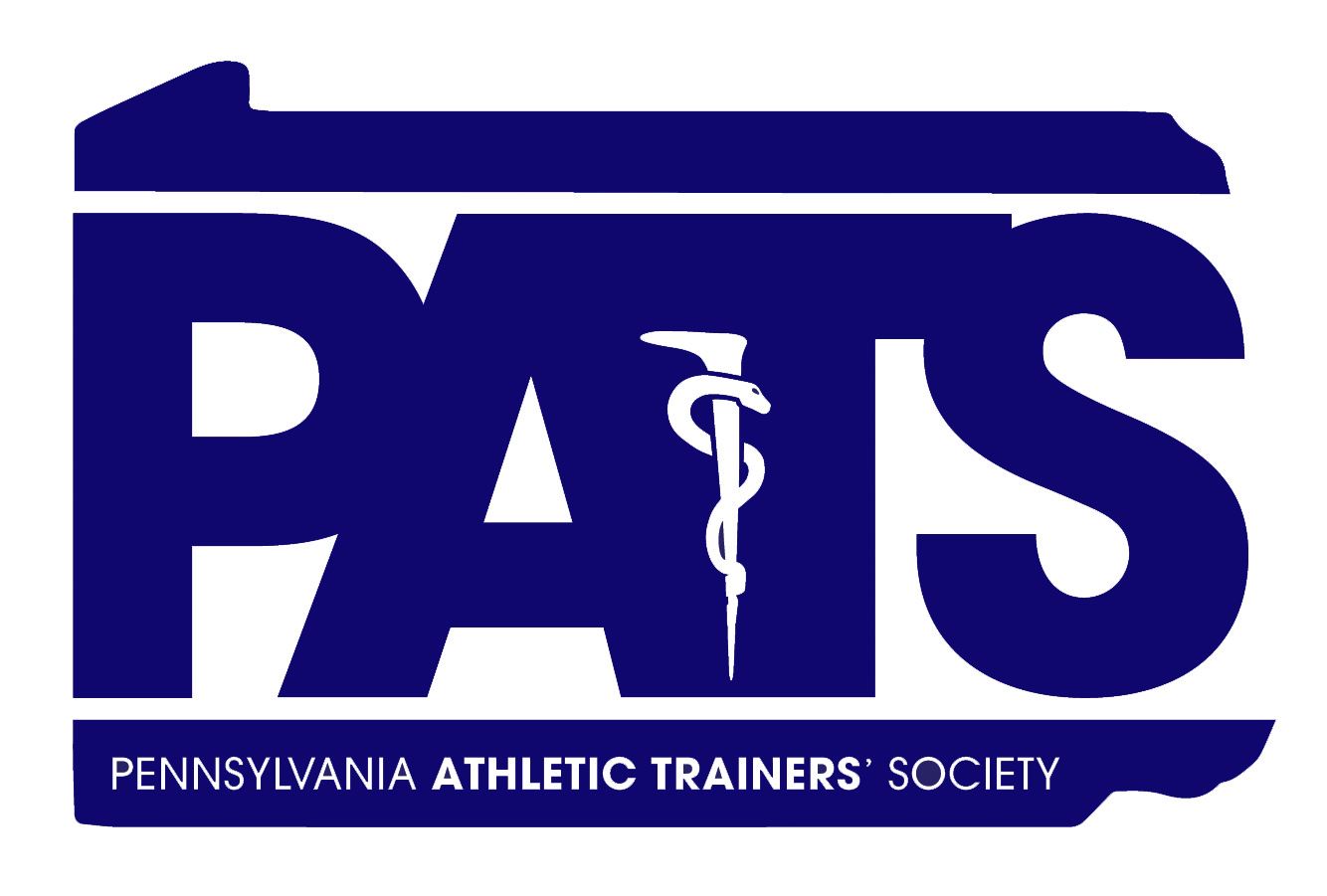 PATS CALL FOR ABSTRACTSPATS Student Poster Presentations Athletic Trainers’ Society Annual Meeting and Clinical SymposiumWyndham Gettysburg, PAJune 9th – June 10th  2023DEADLINE FOR ABSTRACT SUBMISSION:  April 10th,  2023The Pennsylvania Athletic Trainers’ Society is accepting abstracts from Athletic Training Students on experimental research, case studies, critically appraised topics and/or other research projects which are pertinent to the practice of Athletic Training.   The Athletic Training Students must have a health care professional listed as a secondary author.  Process for submitting abstracts:All abstracts must be submitted ONLINE. Attach the original abstract and a cover letter that indicates the presenter’s mailing address, city, state, zip code, work phone, fax, and submit ELECTRONICALLY (via email) to Aaron Hand at aaronhand@kings.edu.  Please include poster abstract in the subject of the email. A confirmation message will be sent once the files have been received. The format for electronic submissions should be in Microsoft Word or PDF files.  Please include a second abstract with the authors removed for reviewing purposes. Also all abstracts should be submitted with plain background and Not on letterhead.The abstract should follow the format utilized by the NATAREF and described here.  Abstracts fall into one of the following categories:  Original Research, Case Reports, or Critically Appraised Topics.  Components of a structured abstract differ by the type of presentation.  Original Research abstracts must include sections entitled: Objective, Design and Settings, Subjects, Measurements, Results, and Conclusions while Case Reports must include sections entitled: Background, Differential Diagnosis, Treatment, Uniqueness, Conclusions and Relevant Evidence.  Critically Appraised Topics must include sections:  Focused Clinical Question, Data Sources, Study Selection, Data Extraction, Summary Measures, Evidence Appraisal, Search Results, Data Synthesis, Evidence Quality, and Conclusions.  Descriptions of information to include in these sections can be found at the end of this document.Top, bottom, right, and left margins of the body of the abstract (in a WORD file) should be set at 1.5" using the standard 8.5" x 11" format. Use a regular font no smaller than 12pt. Provide the title of the abstract in all CAPITAL letters starting at the left margin. Do not justify the right margin. The title of a case study should NOT contain information that may reveal the identity of the individual. An example of a proper title for a clinical case report is "Chronic Shoulder Pain in a Collegiate Wrestler."On the next line, indent 3 spaces and provide the names of all authors, with the author who will make the presentation listed first. Enter the last name, then initials (without periods), followed by a comma, and continue the same format for all secondary authors (if any), ending with a colon.On the same line following the colon, indicate the name of the institution (including the city and state) where the research was conducted.Example:TITLE PLACED HERE    Last name FM, Last FM: Institution, City, StateDouble space and begin entering the body of the abstract flush / justified left in a single paragraph with no indentions. The text of the body must be structured appropriately (i.e., with the headings indicated in # 2 and also listed at the NATA Foundation website). Do not justify the right margin. Do not separate sections into paragraphs. It should flow as one paragraph. Do not include tables or figures. The body must not exceed 400 words for Original Research and 600 words for Case Reports and Critically Appraised Topics.  Please include word count at the end of the abstract.Accepted abstracts will be presented at the PATS Annual Meeting and Clinical Symposium in poster format ONLY. The poster format and guidelines will be sent to the primary author upon acceptance of the abstract.  Sections to be included in an Original Research Abstract: (this is how the format should look)Objective: Provide a clear purpose statement establishing a need for the study. The objective should be no more than one to two sentences.  Design and Settings: Explain the experimental methods and materials utilized. Provide validity and reliability information on any novel instrumentation. Describe the underlying target population. Clearly identify primary or critical independent and dependent variables that support the specific aims and include the statistical design (i.e. 2 [group] X 2 [test] ANOVA). Subjects: Describe the final subject pool and criteria for selection. Measurements: Describe the types of measurement and instrumentation utilized, data analysis procedures, statistical tests and significance level. Results: Provide the primary data (means and standard deviations) and statistical manipulation of the experimental data that supports the stated aims and objectives. Conclusions: The statement of your findings must be consistent with the results as reported and should be no more than two to three sentences.Word Count:Sections to be included in a Case Report Abstract ( this is how the format should look)Background: Include the individual's age, sex, sport, pertinent aspects of their medical history, a brief history of their complaint and physical findings from the examination.  Differential Diagnosis: List all possible injuries or conditions based on history and physical findings. Include all possible diagnoses present prior to physician evaluation, diagnostic imaging and laboratory results.Treatment: State the results of diagnostic imaging and laboratory results, final diagnosis of the injury or condition and the treatment and clinical course followed. Pertinent and unique details should be included, as well as the final outcome. Uniqueness: Briefly describe the uniqueness of this case. Conclusions: The statement of your findings must be consistent with the results as reported, and should concisely describe the most pertinent points of your clinical case. Relevant Evidence: This section should address any relevant and pertinent evidence (diagnostic accuracy, clinical outcomes, and/or treatment received versus treatment recommended in the literature) for the case. This section should be limited to 3-4 sentences. Word Count:Works Cited: Evidence Based Medicine References included in appropriate AMA format.Sections to be included in a Critically Appraised Topic ( this is how the format should look)Focused Clinical Question: Clear focused question typically given in PICO/PIO format. Data Sources: Identify how relevant research papers were identified – search strategy (electronic databases, hand search, etc), databases, timeframe of search, key words, and search limits. Study Selection: Describe the criteria for selection - the processes through which studies were selected for inclusion for further analysis. Data Extraction: Describe the specific outcomes that were to be gathered from the included studies. Summary Measures: Describe the main summary measures or analyses to be used (calculation of effect sizes, odds ratios, mean differences, etc). In other words, describe how the extracted data were organized & summarized, the statistical procedures applied, and the results (e.g., effect sizes, odds ratios and 95% confidence intervals) of the analysis. Evidence Appraisal: Describe the method used to appraise the quality of the evidence included, addressing issues related to the internal (the ability to determine cause and effect) and external (the ability to generalize) validity of the evidence. Search Results: Present the overall results of the number of studies screened vs. those included. Data Synthesis: For all outcomes considered, present a summary of data for each comparison, group differences, intervention, etc. For these results point estimates and measures of variability should be presented (for example, effect sizes and confidence intervals). Evidence Quality: Present the overall results of the Evidence Appraisal. Conclusions: Summarize the main findings of the study.  Emphasize the “answer” to the clinical question. Interpret these findings within the context of the strengths / weaknesses / biases based on the evidence appraisal.Word Count: 600Works Cited: Evidence Based Medicine References included in appropriate AMA format.